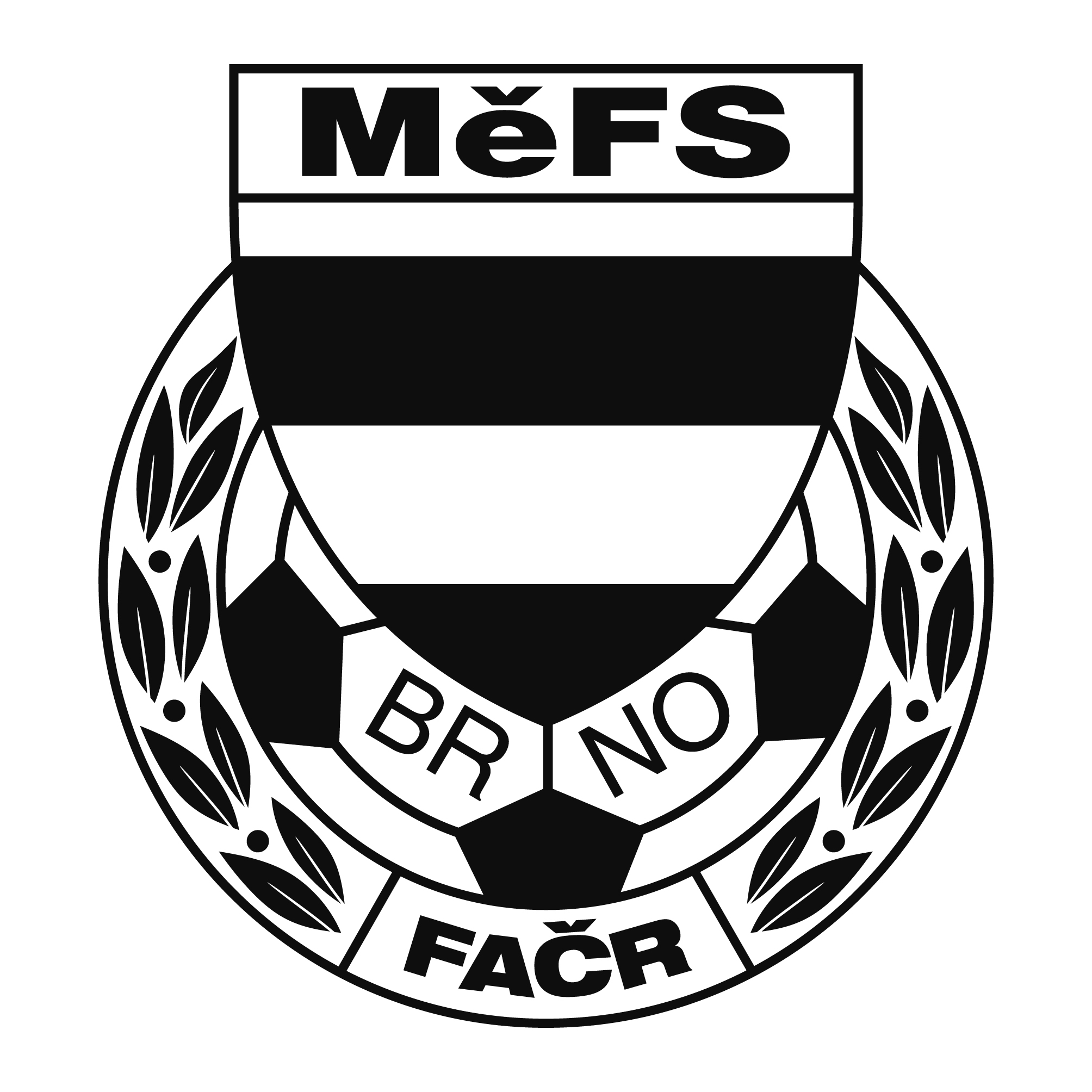 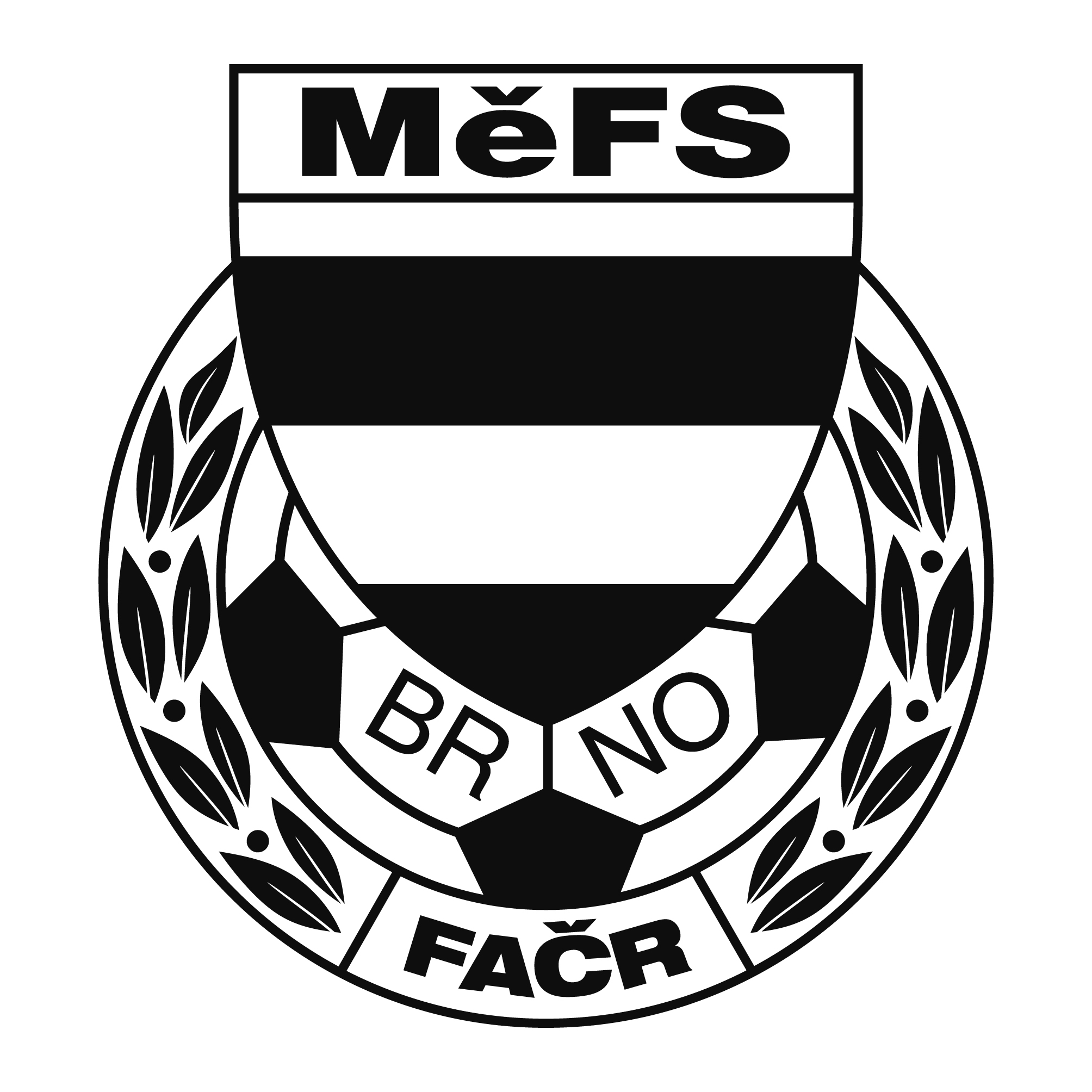 NOMINAČNÍ  LISTINAvýběru MěFS, hráčů U 12Akce:	Meziokresní soutěž žáků ročníků 2005 a 2006
O putovní pohár předsedy JmKFS 
--- základní kolo ---Čtvrtek dne 12. října 2017 sportovní areál Rakvice 10.00 – 14.00 hodMísto, datum a čas srazu: 	Brno, ul. Vojtova – u stadionu Moravské Slávie				Ve čtvrtek 12. 10. 2017 v 8.30 hodinPředpokládaný návrat:                        14.30-15.00 hod.Nominační listina je současně žádostí o omluvení ve škole.Nominace hráčů U 12 (ročník 2006)  :Novotný Jiří        ( B)              	ČAFC 2011Janeček Radek	ČAFC 2011Viktorín Štěpán	ČAFC 2011Pavlík Roman	ČAFC 2011Kousal David                            	ČAFC 2011Buják Vojtěch        	Svratka BrnoPelčák Jonáš                         	Svratka BrnoJindra Jan                              	Tatran KohoutoviceVintr David                             	SK ŽebětínPříkaský Michal                     	SK SlatinaJarý Lukáš                             	SK ŽebětínŽila Martin                             	FC MedlánkyZezula Ondřej                        	FC Medlánky Náhradníci: Krupka Lukáš, Říčánek Tomáš (oba Bohunice), Galia Lukas (Medlánky),Marek Aleš (Svratka Brno)Trenéři: Sommernitz, Dvořáček	vedoucí: SkoumalV krajním případě lze vyrozumět telefonicky p.   Skoumala 604 547876Za účast hráčů na srazu odpovídá mateřský oddíl. V případě neomluvené neúčasti nominovaných hráčů se klub vystavuje postihu dle článku 17 bod 3 RFS !Hráči si vezmou vlastní kopačky, chrániče holení, teplákovou soupravu, věci osobní hygieny a průkaz pojištěnce.V Brně 5. října 2017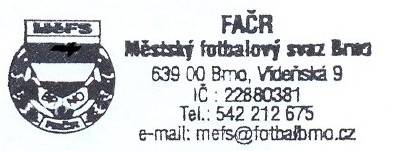    Mgr. Tomáš Němčanský, v.r.					 Mgr. Jan Maroši, v.r.	předseda KM MěFS						  předseda VV MěFSZa správnost:				     Libor Charvát					     sekretář MěFS